Муниципальное автономное дошкольное образовательное учреждение города Нижневартовска детский сад № 78 «Серебряное копытце»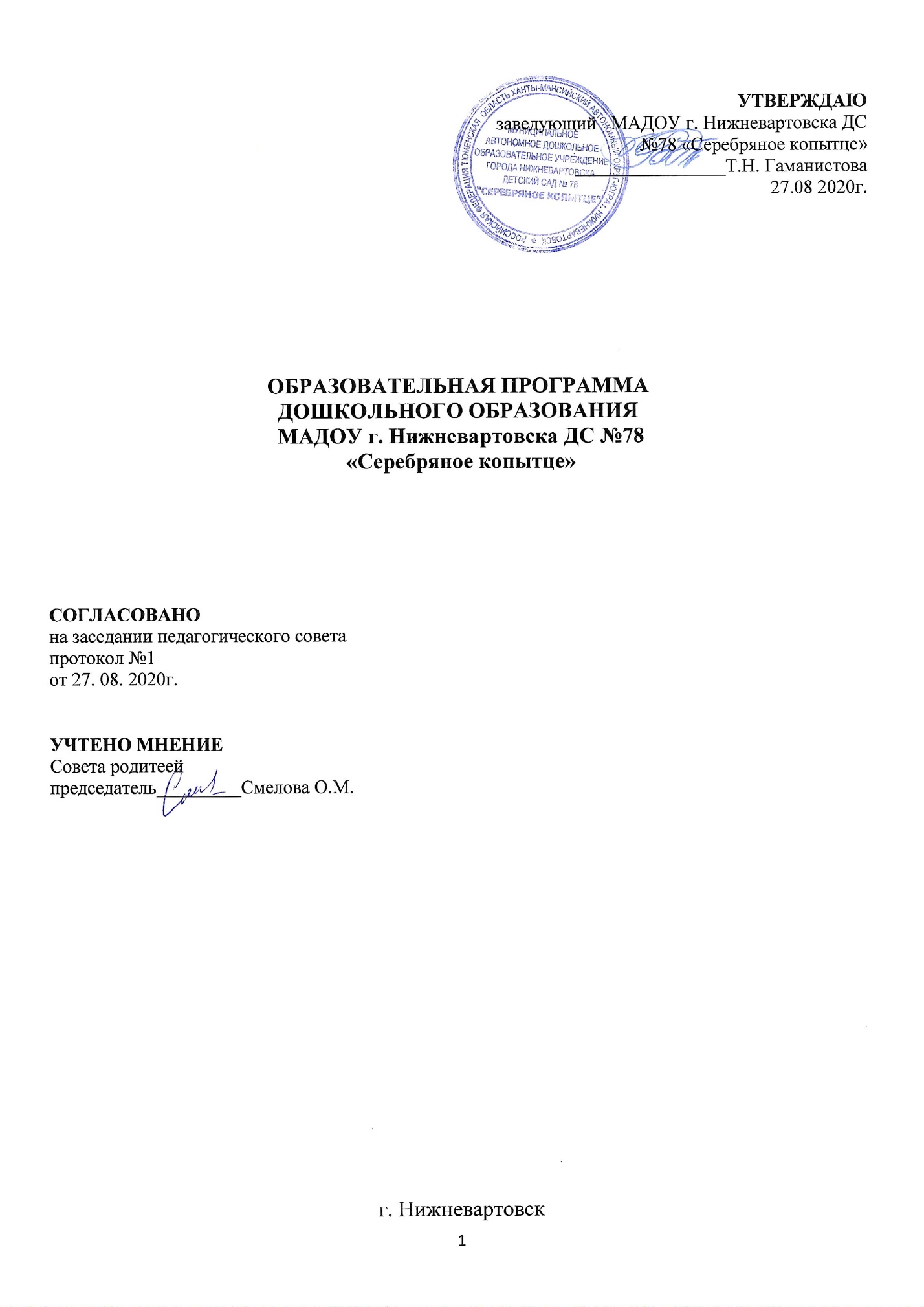 ПРОГРАММА ДЕТСКО-РОДИТЕЛЬСКОГО КЛУБА«ПОЭТИЧЕСКАЯ ГОСТИНАЯ»СоставительПавлив Е.Р.   учитель-логопед  высшей квалификационной категорииНижневартовск, 2020 г.СОДЕРЖАНИЕПаспорт программыПояснительная записка«Дать ребенку радость поэтического вдохновения, пробудить в его сердце живой родник поэтического творчества – это такое же важное дело, как научить читать и решать задачи».В.А. Сухомлинский.Овладение родным языком является одним из важных приобретений ребенка в дошкольном детстве  и рассматривается в современном дошкольном образовании как одна из основ воспитания и обучения детей.   Речь связана с познанием окружающего мира, развитием сознания и личности. Л.С. Выготский пришел к выводу: «Есть все фактические и теоретические основания утверждать, что не только интеллектуальное развитие ребенка, но и формирование его характера, эмоций и личности в целом находятся в непосредственной зависимости от речи». По мнению многих ученых, педагогов огромное положительное влияние на развитие речи ребенка оказывает поэзия. Поэтическая речь кардинально отличается от обычной  - разговорной речи. Она насыщена яркими образами, красочна, фонетически богата и воспринимается, как песня. Дети чувствуют эти особенности и тянутся именно к таким произведениям.  Разучивание поэтических произведений для дошкольников имеет огромную пользу: расширяется кругозор, развивается память,  речь, открывается богатство интонаций,  формируется культурный уровень маленького человека. Стихи воспитывают у ребенка особое, трепетное, вдумчивое отношение к литературе, позволяют привить  с ранних лет понимание всей красоты слова, мелодии и ритма. Повторение и заучивание стихов является прекрасной тренировкой для мозга. Давно доказано, что ребенку, знающему большое количество стихов в детстве, в дальнейшей жизни намного проще даются любые познания, они демонстрируют лучшие показатели интеллектуального развития, чем их сверстники, которых по каким-либо причинам со стихами не знакомили.Встречи в детско–родительском клубе «Поэтическая гостиная» проходят в различных формах: конкурсы чтецов;тематические вечера;просмотры видеоматериалов;оформление стендов с фотоматериалами и др. Развивая у детей правильную, хорошо звучащую речь, мы решаем следующие задачи:- воспитание   речевого слуха детей (фонематический слух, темп, ритм);- формирование произносительной стороны речи (правильное произношение звуков, дыхание, голос, дикция);- воспитание интонационной выразительности речи (умение точно выражать мысли, чувства и настроение с помощью логических пауз, ударений, мелодики, темпа, ритма, и тембра). Окружая детей выражениями в разнообразных литературно-художественных формах, мы обеспечиваем,  не только становление у него осмысленной правильной и красивой речи, но и обогащаем его внутренний мир и общее эмоциональное мировоззрение, воспитываем чувство красоты, аромат, самые тонкие оттенки слова. Цели и задач программы.Цель программы: Формирование у детей старшего дошкольного возраста интереса  к поэтическому художественному слову, обогащение детско-родительских отношений, вовлечение родителей в воспитательно-образовательный процесс дошкольного образовательного учреждения, как равноправных и равноответственных партнеров. Задачи программы: 1. Создать условия для познавательно-речевого и художественно - эстетического развития воспитанников;2. Совершенствовать художественно-речевые исполнительские навыки детей  при чтении стихотворений;3.Формировать навыки выразительного чтения, артистического умения у воспитанников;4. Воспитать  положительно-эмоциональное отношение к литературным поэтическим произведениям у воспитанников и их родителей (законных представителей).5. Привлекать родителей (законных представителей) воспитанников к сотрудничеству. Этапы организации работы клуба1 этап: подготовительный Определение потребностей родителей (законных представителей) воспитанников в проведении детско-родительского клуба «Поэтическая гостиная» через собеседование и анкетирование. 2 этап: организационный  	Составление  плана работы детско-родительского клуба, утверждение положения о деятельности детско-родительского клуба и  графика проведения детско-родительского клуба.3 этап:  Работа детско-родительского клуба «Поэтическая гостиная».Планируемые результаты.Формирование у детей старшего дошкольного возраста интереса  к поэтическому художественному слову, обогащение детско-родительских отношений, вовлечение родителей в воспитательно-образовательный процесс дошкольного образовательного учреждения, как равноправных и равноответственных партнеров. План работы клуба «Поэтическая гостиная»                                           2020 - 2021 учебный годМатериально – техническое обеспечениеОрганизация детско-родительского клуба «Поэтическая гостиная» осуществляется в музыкальном зале, расположенного на первом этаже МАДОУ города Нижневартовска  № 78 «Серебряное копытце».Музыкальный зал  оснащен современный оборудованием (интерактивная доска, проектор, компьютер, магнитофон и др.), столами, стульями, методическими пособиями и материалами.Список литературы1. Алексеева М.М., Яшина В.И. Методика работы с художественной литературой в детском саду // Алексеева М.М., Яшина В.И. Методика развития речи и обучения родному языку дошкольников: Учеб. пособие. - М., 1998.2. Андросова В. Чтение произведений художественной литературы: Старшая группа // Дошкольное воспитание. - 1991. - №4.3. Бородич А. М. Методика развития речи детей. - М., 1981.4. Жуковская Р.И. Чтение стихотворений в детском саду. - М., 1981.5. Крупенчук О.И. Стихи для развития речи. - СПб., 2004.6. Стародубова Н.А. Теория и методика развития речи дошкольников. - М., 20087. Ушакова О.С., Гавриш Н.В. Знакомим с литературой детей 5-7 лет. Методические рекомендации. Конспекты занятий. - М., 20108. Ушакова О.С., Струнина Е.М. Методика развития речи детей дошкольного возраста: Пособие для педагогов дошкольных учреждений. - М., 2004.№ Наименование Страницы 1Содержание2Паспорт программы33Пояснительная записка44Цели и задачи программы 65Этапы организации работы клуба76Планируемые результаты87План работы клуба98Материально-техническое обеспечение109Список литературы11Наименование программы «Поэтическая гостиная»Основание для разработки программыРешение педагогического советаПриказ от 27.08.2020 г. № 1Заказчик программы Муниципальное автономное дошкольное образовательное учреждение города Нижневартовска детский сад № 78 «Серебряное копытце»Составители программыПавлив Е.Р.   учитель-логопед высшей квалификационной категорииЦель программыФормирование у детей старшего дошкольного возраста интереса к поэтическому художественному слову.Обогащение детско-родительских отношений, вовлечение родителей в воспитательно-образовательный процесс дошкольного образовательного учреждения, как равноправных и равноответственных партнеров. Задачи программы1. Создать условия для познавательно-речевого и художественно - эстетического развития воспитанников;2. Совершенствовать художественно-речевые исполнительские навыки детей при чтении стихотворений;3.Формировать навыки выразительного чтения, артистического умения у воспитанников;4. Воспитать положительно-эмоциональное отношение к литературным поэтическим произведениям у воспитанников и их родителей (законных представителей).5. Привлекать родителей (законных представителей) воспитанников к сотрудничеству. №МероприятиеУчастникиФорма проведенияСроки1Поэтическая гостиная«Осенний калейдоскоп»Дети, родители, учитель-логопед, музыкальный руководитель.Тематический вечерIV неделяОктябрь 2Поэтическая гостиная«Наш край – Югра»Дети, родители, учитель-логопед, музыкальный руководитель.Тематический вечерIV неделяДекабрь 3Поэтическая гостиная«Зимушка  - красавица!»Дети, родители, учитель-логопед, музыкальный руководитель.Конкурс чтецовIV неделяЯнварь 4Поэтическая гостиная«Наша гордость  - Родине служить!»Дети, родители, учитель-логопед, музыкальный руководитель.Тематический вечерIV неделяФевраль 5Поэтическая гостиная«Природе края строки посвящаем»Дети, родители, учитель-логопед, музыкальный руководитель.Тематический вечерIV неделяАпрель 